MID-MICHIGAN DISTRICT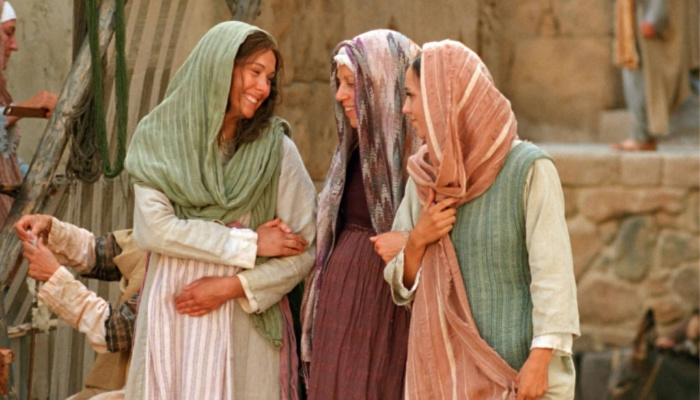 EPHIPHANY CELEBRATIONJanuary 7, 2023Carson City United Methodist ChurchMID-MICHIGAN DISTRICTEPIPHANY CELEBRATIONJanuary 7, 20229:30 AM					Registration, Coffee, Gathering9:55 AM					Gather in the Sanctuary*HYMN #244			Twas In the Moon of Wintertime *HYMN #246			Joy to the WorldEpiphany Celebration*HYMN #224		Good Christian Friends, Rejoice*HYMN #251		Go, Tell It on the MountainSpecial MusicBenediction				Pastor Ian McDonald*Stand if you are ableSpecial Thanks To:Carson City United Methodist Churchand their UWF for hosting today’s event.Pastor Ian McDonald2023 Dates to RememberPURPOSE OF UNITED WOMEN IN FAITHThe organized unit of United Women in Faithshall be a community of women whosePURPOSE is to know God and to experiencefreedom as whole persons through Jesus Christ, to develop a creative, supportive fellowshipand to expand concepts of mission throughparticipation in the global ministries of the church.
Welcome and ThanksMaryAnn ElzermanVice PresidentWelcome to Carson City UMCWalthaGaye LeavittPresidentIntroduction of SpeakerWalthaGaye LeavittEpiphany of Women in FaithPastor Ian McDonaldBlessing of IngatheringPastor Ian McDonaldExplanationWalthaGaye LeavittMay 12-13Spiritual Growth RetreatSt. Francis Retreat CenterJuly 13-15Mission uMt. Pleasant First UMCSep 20District AnnualMt. Hope UMC, LansingOct 28Conference AnnualHolt UMC